Le più recenti novità in materia di Personale nella Legge di Stabilità e nel decreto Milleproroghe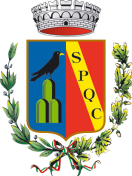 Città di Guidonia MontecelioNuova Sala del Consiglio ComunalePiazza Matteotti, Guidonia Montecelio (RM)8 Febbraio 2016	                                                   Orario 9.00 - 14.00Relatore: Arturo Bianco (Docente e Consulente ANCI)Associazione per la Cooperazione e lo Sviluppo degli Enti Locali		ROMA – Tel. 06.83085334 – 349.8334856www.acselweb.it   segreteria@acselweb.itLe più recenti novità in materia di Personale nella Legge di Stabilità e nel decreto Milleproroghe	Associazione per la Cooperazione e lo Sviluppo degli Enti Locali		ROMA – Tel. 06.83085334 – 349.8334856www.acselweb.it   segreteria@acselweb.it